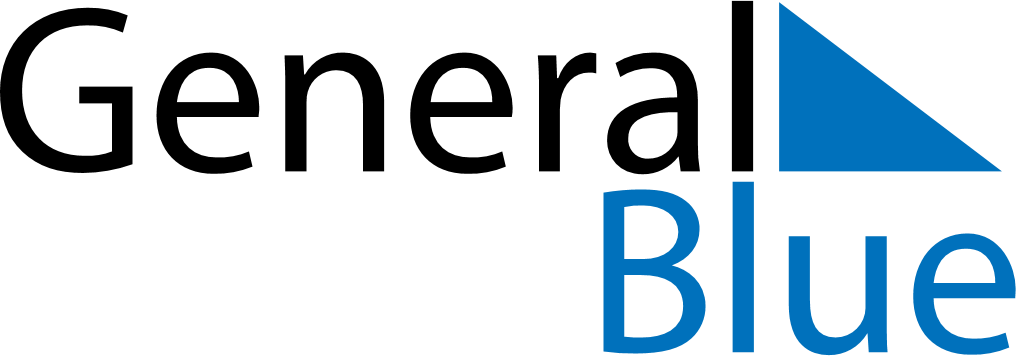 December 2021December 2021December 2021PanamaPanamaMONTUEWEDTHUFRISATSUN123456789101112Mother’s Day1314151617181920212223242526Christmas Day2728293031